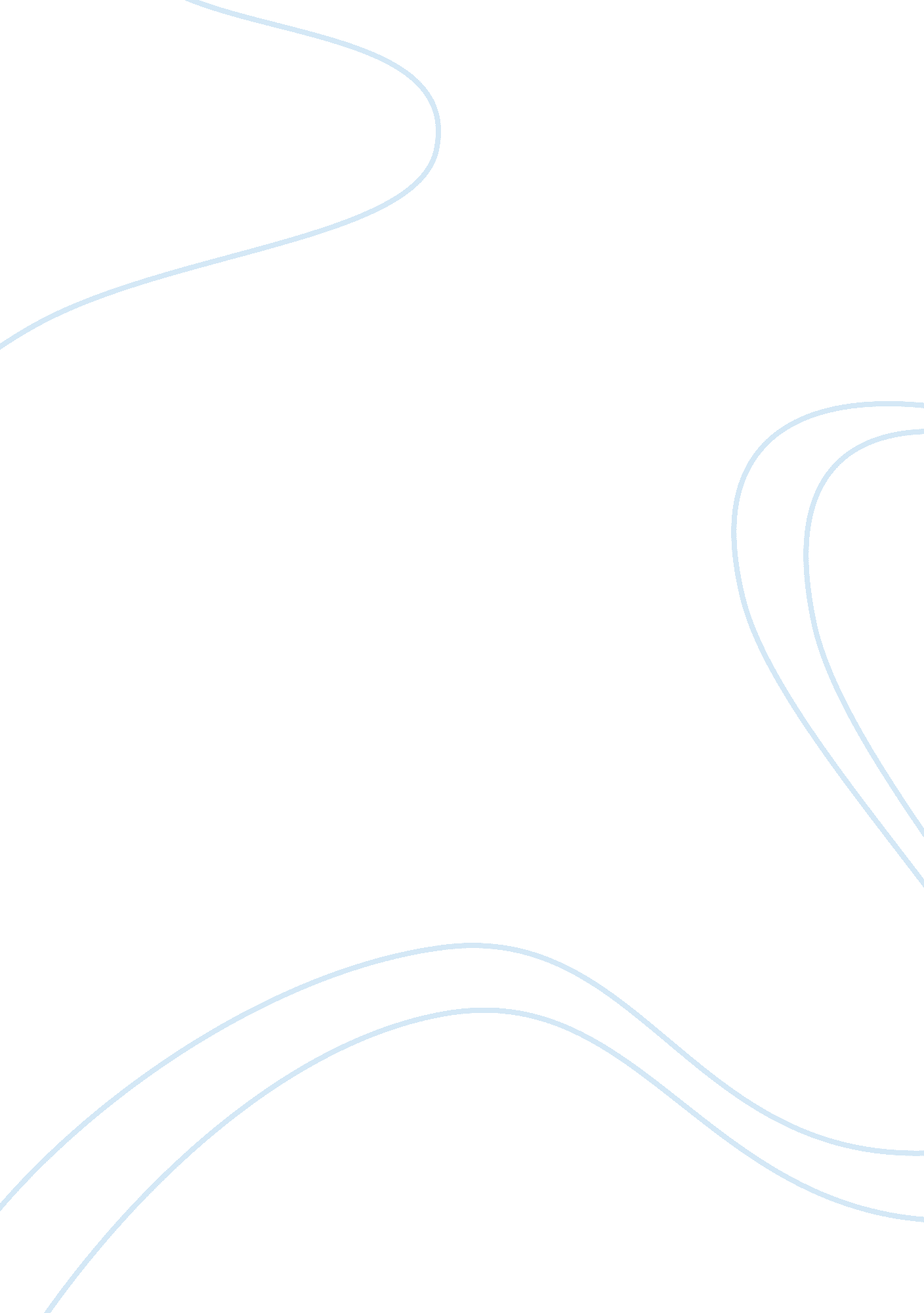 The children's crusadeHistory, Middle Ages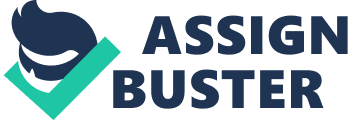 " Children's Crusade" The " Children's Crusade" is one of the more extraordinary events found in Medieval England. The " Children's Crusade" was set after the Fourth Crusade. By the closing stages of the Fourth Crusade (1202 to 1204), it was obvious that the Christian crusaders had added no lasting achievement. Actually, the Fourth Crusade had been a tragedy for the Christians as a lot of crusaders had not even got to the Holy Land let unaided struggle for Jerusalem and a lot of Christians had used the crusade as a means to steal precious goods from overseas. The " Children's Crusade" appeared to put some Christian faith back into crusading. Two grouping came into view in 1212 which appeared to designate that the viewpoint of the First Crusade were still breathing. The tale of the " Children's Crusade" owes its survival to two divided incidents, both happening in 1212. The better recognized but less expected engages one Stephen from the township of Cloyes in France. Stephen allegedly declared that Jesus had come to him concealed as a poor pilgrim and gave him a note for the king. On his way to Paris to convey it, the lad fascinated a crowd of possibly 30, 000--many of whom, enthused by the spirit of the times, supposedly determined to lead for the Holy Land. Stephen went around advocating to children about his note from Jesus and his wish to go to the Holy Land to detain Jerusalem. He told his supporters that crossing the Mediterranean or any other watercourse was simple as the waters would part and they would walk crossways as they were sheltered by God. By June 1212, Stephen is said to have gathered 30, 000 followers around him - all children. The pilgrims made their means to the harbor of Marseilles, where two merchants, Hugo Ferreus (" Iron Hugo") and William Porcus (" William the Pig"), presented to transfer them by ship. Of seven ship crowded with kids, two sank in a rainstorm, sinking all on board, while the other five arrived at North Africa, where the children were put up for sale as slaves to the Saracens. Though several years afterwards, a priest comes back from wandering around northern Africa and he declared to have met up some of the existing children (at present adults). He declared that two of the seven ships had ruined butchering all on the ship and that buccaneer's had imprisoned the additional five ships and the children were put up for sale into slavery. White skinned children were measured to be a precious award in Algerian and Egyptian slave marketplaces. There is no evidence that any of this is factual as not any of the children who went away from Marseilles ever come back. As a high priest, it is improbable that he would have intentionally told a laze as Catholic priests would have supposed that God is ubiquitous (all over the place) and all-powerful. Consequently if he notified a lie, God would be familiar with and he would have been destined to Hell. Though, he might have been told wrong information and told this tale in good belief not significant if it was wrong. As historians, we now do not identify. A German " Children's Crusade" as well took place in 1212. This was guided by a boy called Nicholas and he had 20, 000 supporters. His vision was closely the same as Stephen's - capture Jerusalem for Christianity. This battle too integrated religious men and unmarried women so it was not completely a " Children's Crusade". Their voyage south from Germany to Italy counted an enormously hazardous journey of the Alps and a lot of died of the freezing there. Those that stayed alive went to Rome in Italy. In Italy they gathered with the pope. He admired their courage but told them that they were excessively young to take on such an endeavor. With this, they come back to Germany but a vast lots of them did not stayed alive the trip back. a small number of people closed off at the Italian seaport of Pisa and embarked a ship for the Holy Land. Nobody knows what turned out to them. As a result together, both crusades can be seen as a tragedy but they are also a sign of how significant Jerusalem was to Christians. "Works Cited Brundage James; Chronica Regiae Coloniensis Continuatio prima, s. a. 1213, MGH SS XXIV 17-18, translated by, The Crusades: A Documentary History, Milwaukee, WI: Marquette University Press, 1962. George Zabriskie Gray; The Children's Crusade: An Episode of the Thirteenth Century. Hurd & Houghton, 1870. Raedts Peter; " The Children's Crusade of 1212". Journal of Medieval History, 3. 1977. p. 279-324. 